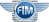 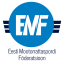 EESTI MOOTORRATTASPORDI FÖDERATSIOON E S T O N I A N M O T O R C Y C L I N G F E D E R A T I O N Eesti Mootorrattaspordi Föderatsiooni nõukogu koosoleku protokoll 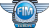 04.02.2022 Nimi ja asukoht: Eesti Mootorrattaspordi Föderatsioon MTÜ Regati pst 1, 11911 Tallinn (registris) Pärnu mnt 139E/11, 11317 Tallinn (postiaadress) Registrikood: 80087009 Koosoleku toimumise aeg: 20.12.2022 kell 13:00-15:30 Toimumise koht: EMF-i kontoris Koosolekul osalesid: Veiko Biene (nõukogu esimees),Mihkel Osula, Marko Saareke (Zoomi vahendusel), Martin Arumäe  (juhatuse liige). Protokollis Martin Arumäe. PÄEVAKORD: 1. EMF võlglaste ja nende maksete ülevaade2. 2023 FIM ja FIM Europe litsentsid ja nende hinnad3. 2023 EMF litsentsi hinnad4. 2023 Eelarve ülevaatamine5. EMF alakomisjonide korraliste valimiste kinnitamine6. EMF liikmemaksud ja sisseastumismaks uutele liikmeteleOTSUSED/ARUTELUD: Ülevaate andmine nõukogule hetke võlglaste seisust. Kokku on võlgasi 18400€ eest. Kokkulepiti ,et iga nädalaselt saadetakse välja meeldetuletused ning hoitakse pidevalt võlglastel silm peal.2. Uute FIM ja FIM Europe litsentside hindade ülevaatamine ja kinnitamine.Hinnakiri tuleb EMF lehele 2023 jaanuari alguses.3. Vaadati üle ja kinnitati rahvusliku litsentside hinnad.Uud hinnad tulevad uudisena välja 2023 jaanuari alguses.4. 2023 eelarve ülevaatmine ja täpsustuste tegemine. Eelarve kinnitatakse 2023 jaanuari kuus. Vajadus on teha mitmetes kohtades kärpeid aga suurendada alakomisjonide rahastust.5. Viimastest alakomisjonide valimistest on möödas 3 aastat ja vastavalt põhikirjale on taas aeg valida alakomisjone. Nõukogu kinnitas uued valimised. Info selle kohta tuleb 2023 jaanuari alguses.6. Kinnitati ühehäälselt uus liikmemaksu tasu, milleks on 240€ aastast 2023. Varasemalt oli see 175€. Hinnatõus on sünnitud üleüldisest elu kallinemisest ja inflatsioonist. Ühtlasi kinnitati ka uus  sisseastumistasu  EMF uutele liikmetele. Milleks on nüüd 400€. Varasemalt oli see 200€. Mis on põhjendamatult väike, kui hinnata olemasolevate klubide aastatepikkust tööd ja panustamist Eesti motospordi jaoks. Ning elu kallinemine ja inflatsioon.Eest Mootorrataspordi Föderatsioon Pärnu mnt 139E/11, 11317 Tallinn Telefon: +372 682 5273, e-mail: info@msport.ee, www.msport.ee